定西公共转换工具操作手册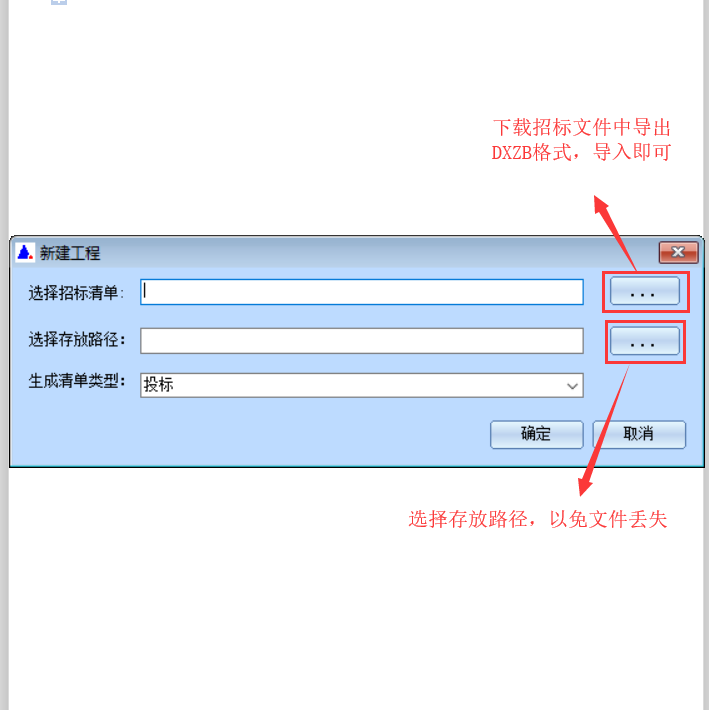 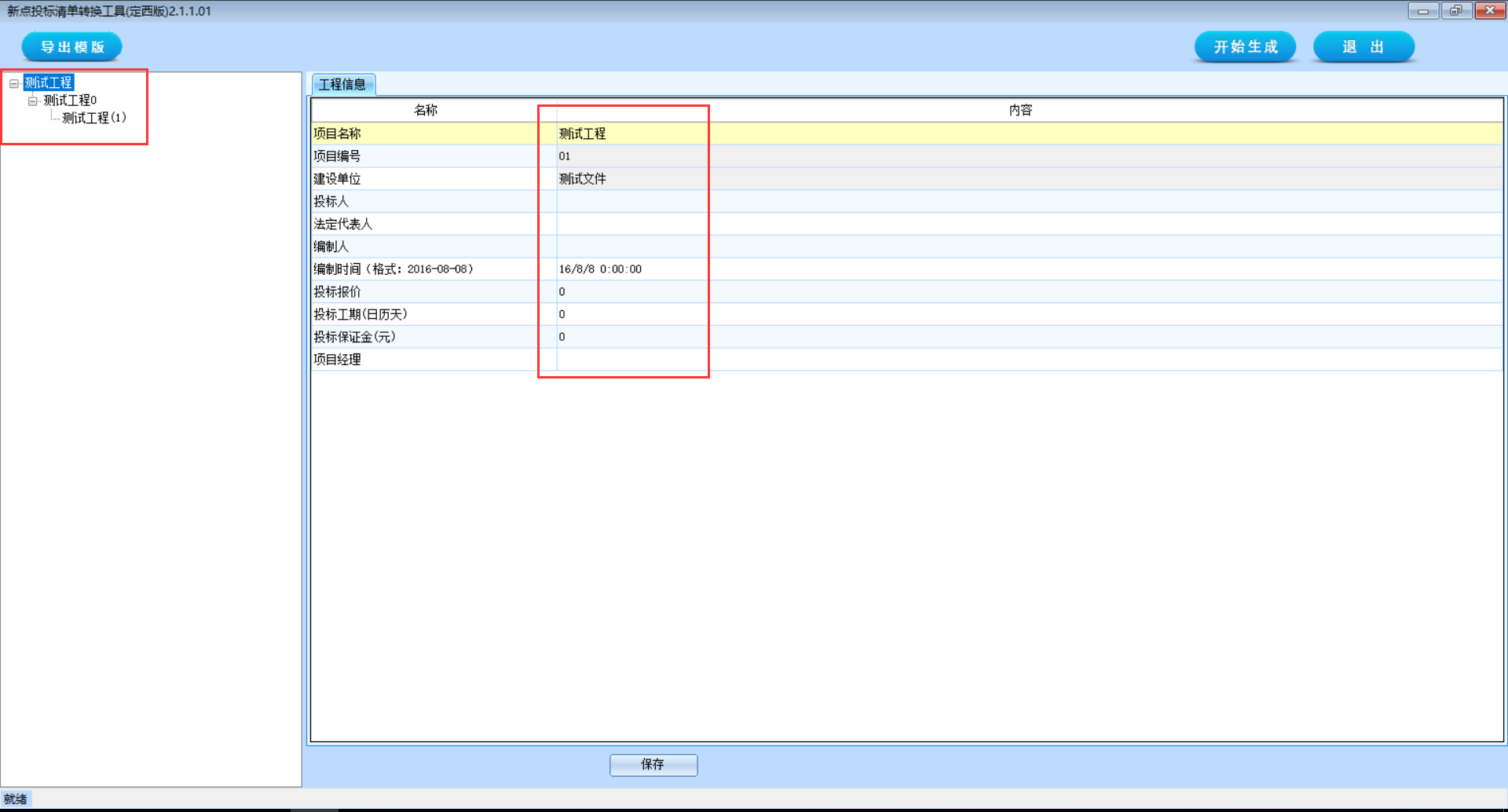 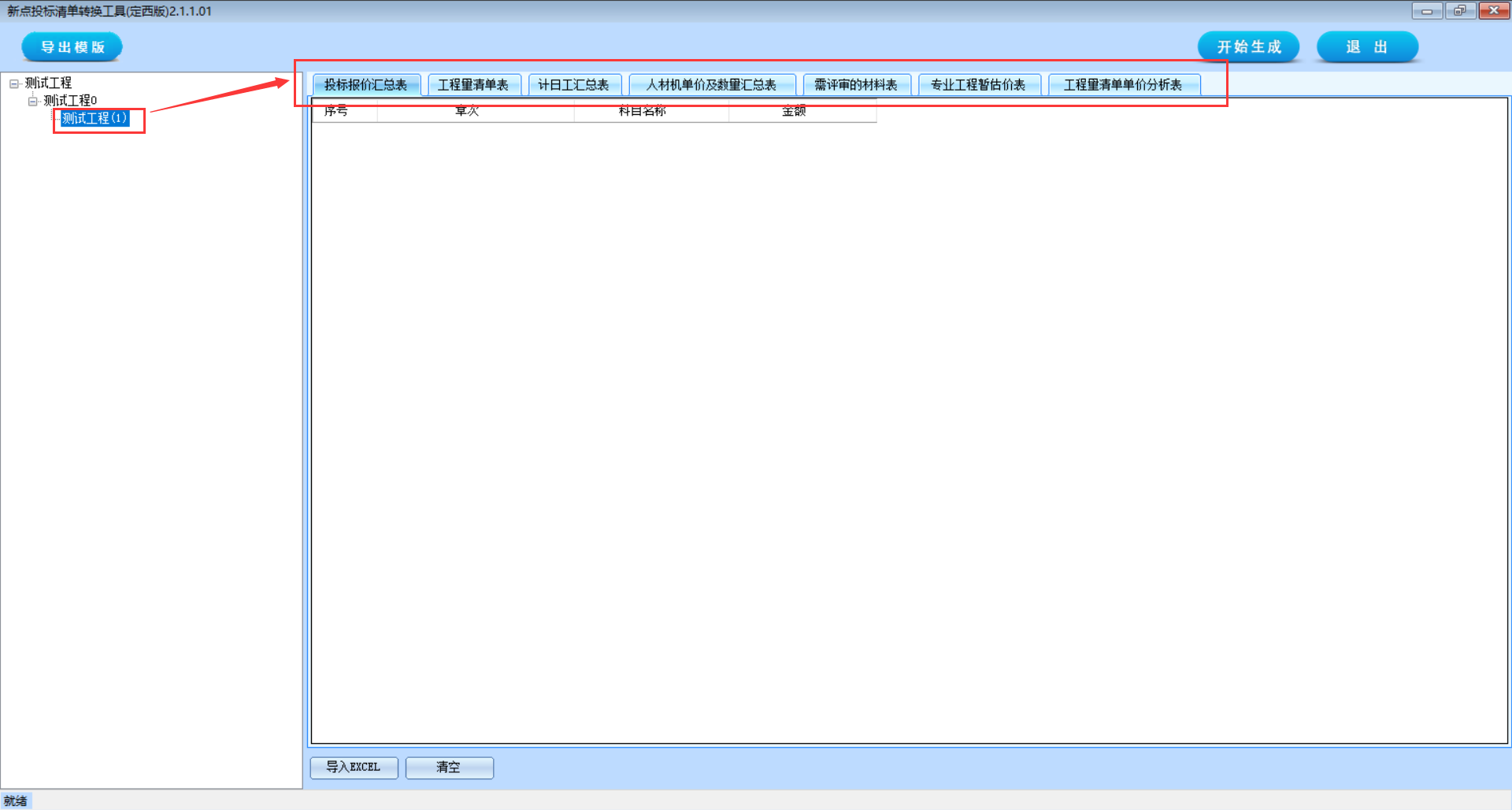 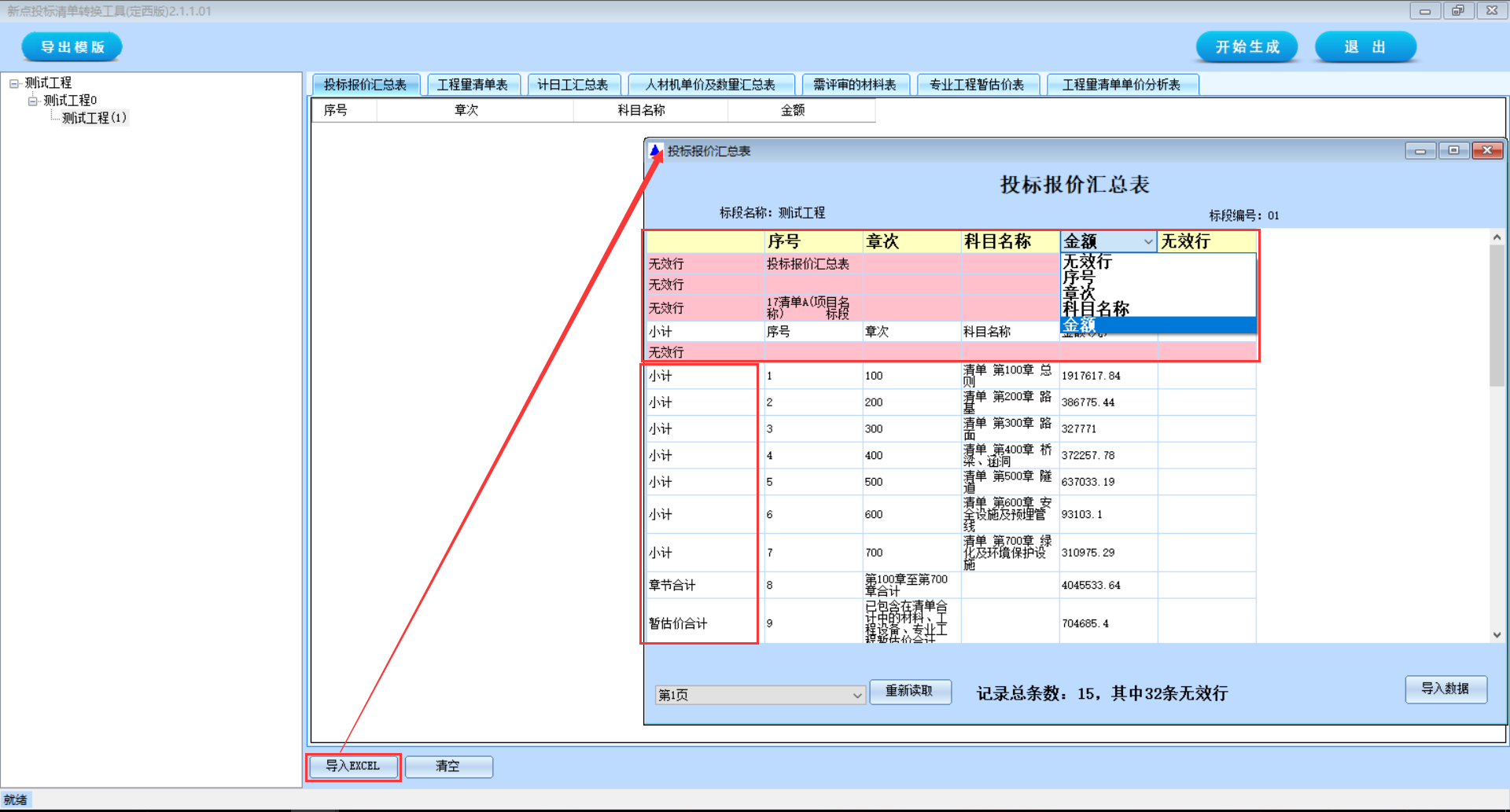 备注：在导入Excel报表时报错，首先考虑Office软件是不是最新版本，如是最新版本请降低97-2003版本后在进行导入；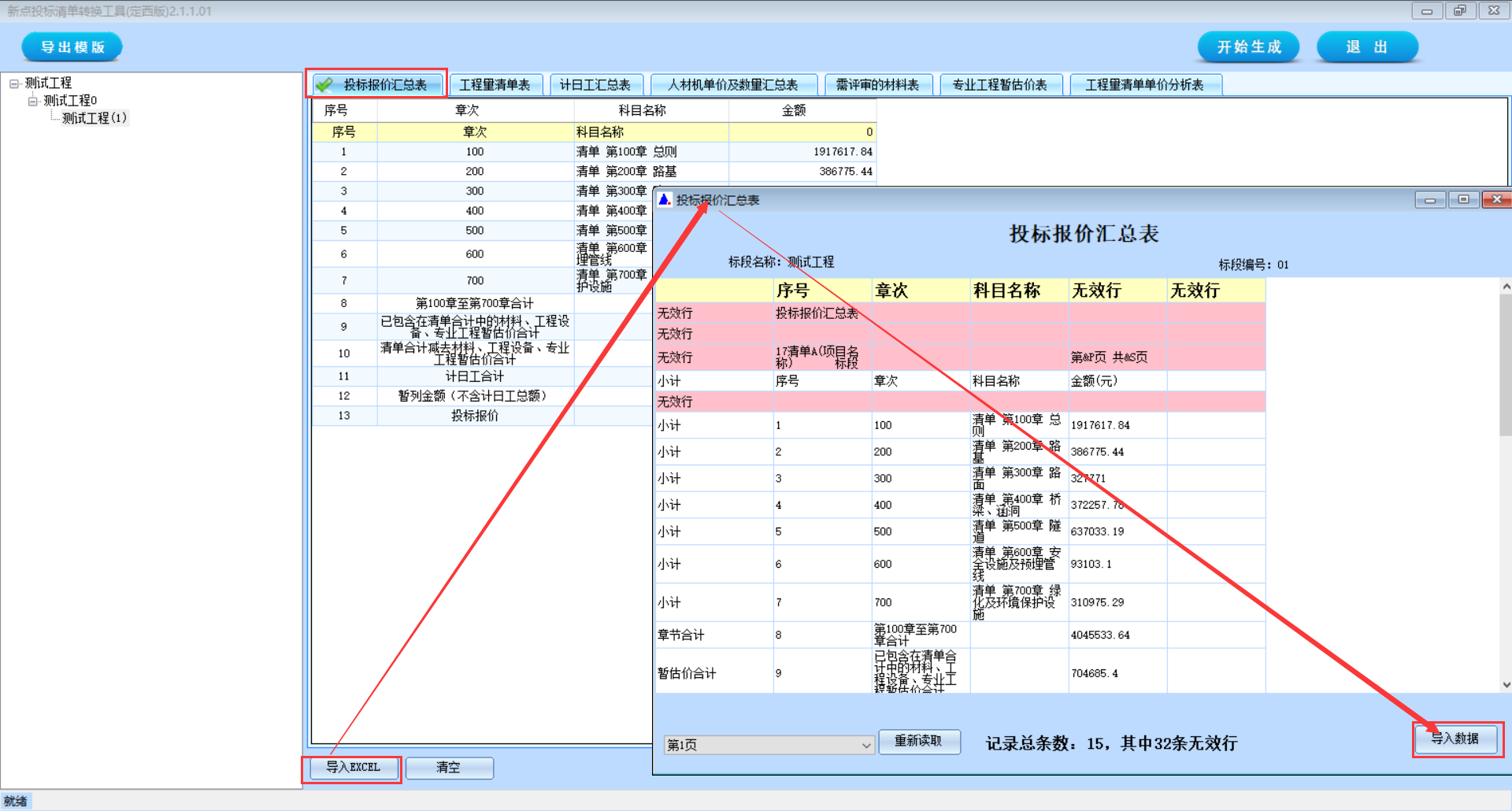 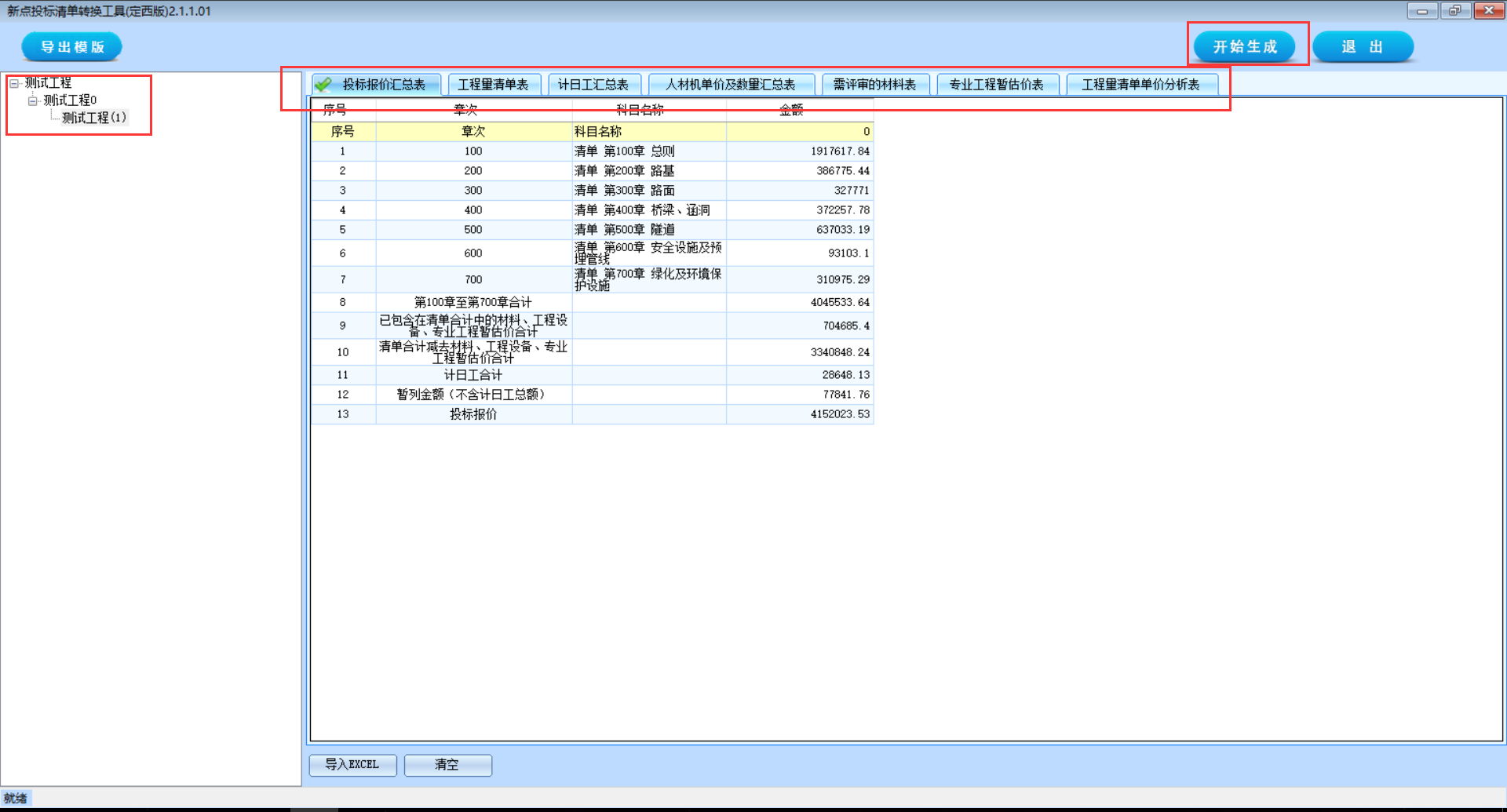 